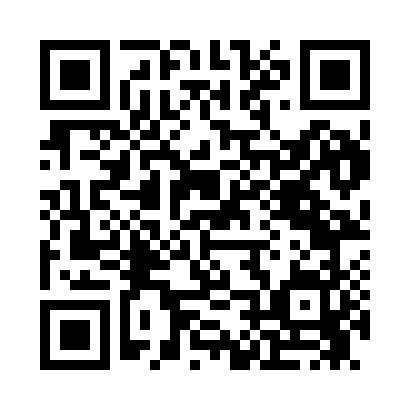 Prayer times for Laurens, Iowa, USAMon 1 Jul 2024 - Wed 31 Jul 2024High Latitude Method: Angle Based RulePrayer Calculation Method: Islamic Society of North AmericaAsar Calculation Method: ShafiPrayer times provided by https://www.salahtimes.comDateDayFajrSunriseDhuhrAsrMaghribIsha1Mon3:595:451:235:289:0210:482Tue4:005:461:245:289:0110:473Wed4:015:461:245:289:0110:474Thu4:015:471:245:289:0110:465Fri4:025:471:245:289:0110:456Sat4:035:481:245:289:0010:457Sun4:045:491:245:289:0010:448Mon4:055:491:255:289:0010:439Tue4:075:501:255:288:5910:4310Wed4:085:511:255:288:5910:4211Thu4:095:521:255:288:5810:4112Fri4:105:531:255:288:5810:4013Sat4:115:531:255:288:5710:3914Sun4:125:541:255:288:5610:3815Mon4:145:551:255:288:5610:3716Tue4:155:561:265:288:5510:3617Wed4:165:571:265:288:5410:3418Thu4:185:581:265:278:5310:3319Fri4:195:591:265:278:5310:3220Sat4:205:591:265:278:5210:3121Sun4:226:001:265:278:5110:2922Mon4:236:011:265:278:5010:2823Tue4:256:021:265:268:4910:2724Wed4:266:031:265:268:4810:2525Thu4:276:041:265:268:4710:2426Fri4:296:051:265:268:4610:2227Sat4:306:061:265:258:4510:2128Sun4:326:071:265:258:4410:1929Mon4:336:081:265:248:4310:1830Tue4:356:091:265:248:4210:1631Wed4:366:101:265:248:4110:14